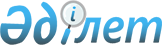 О внесении изменения в постановление акимата Акмолинской области от 18 сентября 2017 года № А-10/398 "Об утверждении размеров выплат ежемесячного денежного содержания спортсменам Акмолинской области, входящим в состав сборных команд Республики Казахстан по видам спорта (национальных сборных команд по видам спорта), их тренерам, а также спортсменам, выступающим в составах сборных команд Республики Казахстан (национальных сборных команд) по игровым видам спорта, их тренерам и руководителям клубных команд"Постановление акимата Акмолинской области от 18 августа 2021 года № А-8/415. Зарегистрировано в Министерстве юстиции Республики Казахстан 10 сентября 2021 года № 24304
      Акимат Акмолинской области ПОСТАНОВЛЯЕТ:
      1. Внести в постановление акимата Акмолинской области "Об утверждении размеров выплат ежемесячного денежного содержания спортсменам Акмолинской области, входящим в состав сборных команд Республики Казахстан по видам спорта (национальных сборных команд по видам спорта), их тренерам, а также спортсменам, выступающим в составах сборных команд Республики Казахстан (национальных сборных команд) по игровым видам спорта, их тренерам и руководителям клубных команд" от 18 сентября 2017 года № А-10/398 (зарегистрировано в Реестре государственной регистрации нормативных правовых актов № 6111) следующее изменение:
      размеры выплат ежемесячного денежного содержания спортсменам Акмолинской области, входящим в состав сборных команд Республики Казахстан по видам спорта (национальных сборных команд по видам спорта), их тренерам, а также спортсменам, выступающим в составах сборных команд Республики Казахстан (национальных сборных команд) по игровым видам спорта, их тренерам и руководителям клубных команд, утвержденные указанным постановлением, изложить в новой редакции согласно приложению к настоящему постановлению.
      2. Государственному учреждению "Управление физической культуры и спорта Акмолинской области" в установленном законодательством Республики Казахстан порядке обеспечить размещение настоящего постановления на интернет-ресурсе акимата Акмолинской области.
      3. Контроль за исполнением настоящего постановления возложить на заместителя акима Акмолинской области Мусралимову А.Е.
      4. Настоящее постановление вводится в действие со дня его первого официального опубликования. Размеры выплат ежемесячного денежного содержания спортсменам Акмолинской области, входящим в состав сборных команд Республики Казахстан по видам спорта (национальных сборных команд по видам спорта), их тренерам, а также спортсменам, выступающим в составах сборных команд Республики Казахстан (национальных сборных команд) по игровым видам спорта, их тренерам и руководителям клубных команд
      Расшифровка аббревиатуры:
      МРП - месячный расчетный показатель.
					© 2012. РГП на ПХВ «Институт законодательства и правовой информации Республики Казахстан» Министерства юстиции Республики Казахстан
				
      Исполняющий обязанности
акима Акмолинской области

М.Таткеев
Приложение
к постановлению
акимата Акмолинской области
от 18 августа 2021 года
№ А-8/415Приложение
к постановлению
акимата Акмолинской области
от "18" сентября 2017 года
№ А-10/398
Наименование спортивного соревнования
Призовое место
Размер

выплат

(МРП)
Олимпийские игры (летние, зимние)
1 место
250
Олимпийские игры (летние, зимние)
2 место
200
Олимпийские игры (летние, зимние)
3 место
150
Олимпийские игры (летние, зимние)
4 место
130
Олимпийские игры (летние, зимние)
5 место
120
Олимпийские игры (летние, зимние)
6 место
110
Чемпионат мира (летний, зимний)
1 место
150
Чемпионат мира (летний, зимний)
2 место
120
Чемпионат мира (летний, зимний)
3 место
110
Азиатские игры (летние, зимние), (за исключением Азиатских игр в закрытых помещениях)
1 место
120
Азиатские игры (летние, зимние), (за исключением Азиатских игр в закрытых помещениях)
2 место
110
Азиатские игры (летние, зимние), (за исключением Азиатских игр в закрытых помещениях)
3 место
100
Чемпионат Азии, Всемирная Универсиада (летняя,зимняя), Азиатские игры в закрытых помещениях
1 место
80
Чемпионат Азии, Всемирная Универсиада (летняя,зимняя), Азиатские игры в закрытых помещениях
2 место
70
Чемпионат Азии, Всемирная Универсиада (летняя,зимняя), Азиатские игры в закрытых помещениях
3 место
60
Спартакиада Республики Казахстан (летняя, зимняя) и Чемпионат Республики Казахстан
1 место
60
Спартакиада Республики Казахстан (летняя, зимняя) и Чемпионат Республики Казахстан
2 место
50
Спартакиада Республики Казахстан (летняя, зимняя) и Чемпионат Республики Казахстан
3 место
40
 Чемпионат мира среди спортсменов не достигшие 23 лет
1 место
70
 Чемпионат мира среди спортсменов не достигшие 23 лет
2 место
60
 Чемпионат мира среди спортсменов не достигшие 23 лет
3 место
50
Чемпионат Азии среди спортсменов не достигшие 23 лет
1 место
60
Чемпионаты Республики Казахстан среди спортсменов не достигшие 23 лет
1 место
50
Чемпионаты Республики Казахстан среди спортсменов не достигшие 23 лет
2 место
40
Чемпионаты Республики Казахстан среди спортсменов не достигшие 23 лет
3 место
30
Юношеские Олимпийские игры (летние, зимние)
1 место
70
Юношеские Олимпийские игры (летние, зимние)
2 место
60
Юношеские Олимпийские игры (летние, зимние)
3 место
50
Чемпионат мира среди молодежи (летний, зимний)
1 место
60
Чемпионат мира среди молодежи (летний, зимний)
2 место
50
Чемпионат мира среди молодежи (летний, зимний)
3 место
40
Чемпионат Азии среди молодежи
1 место
50
Чемпионат Азии среди молодежи
2 место
40
Чемпионат Азии среди молодежи
3 место
30
Молодежные спортивные игры Республики Казахстан (летние, зимние), Чемпионат Республики Казахстан среди молодежи
1 место
40
Молодежные спортивные игры Республики Казахстан (летние, зимние), Чемпионат Республики Казахстан среди молодежи
2 место
30
Молодежные спортивные игры Республики Казахстан (летние, зимние), Чемпионат Республики Казахстан среди молодежи
3 место
20
Чемпионат Мира среди юношей и юниоров
1 место
50
Чемпионат Мира среди юношей и юниоров
2 место
40
Чемпионат Мира среди юношей и юниоров
3 место
30
Паралимпийские игры (летние, зимние)
1 место
250
Паралимпийские игры (летние, зимние)
2 место
200
Паралимпийские игры (летние, зимние)
3 место
150
Паралимпийские игры (летние, зимние)
4 место
90
Паралимпийские игры (летние, зимние)
5 место
70
Паралимпийские игры (летние, зимние)
6 место
60
Сурдлимпийские игры (летние, зимние)
1 место
250
Сурдлимпийские игры (летние, зимние)
2 место
200
Сурдлимпийские игры (летние, зимние)
3 место
150
Сурдлимпийские игры (летние, зимние)
4 место
90
Сурдлимпийские игры (летние, зимние)
5 место
70
Сурдлимпийские игры (летние, зимние)
6 место
60
Чемпионат мира по Паралимпийским и Сурдлимпийским видам спорта
1 место
150
Чемпионат мира по Паралимпийским и Сурдлимпийским видам спорта
2 место
120
Чемпионат мира по Паралимпийским и Сурдлимпийским видам спорта
3 место
110
Азиатские Паралимпийские игры (летние, зимние)
1 место
120
Азиатские Паралимпийские игры (летние, зимние)
2 место
110
Азиатские Паралимпийские игры (летние, зимние)
3 место
100
Чемпионат Азии по Паралимпийским и Сурдлимпийским видам спорта
1 место
80
Чемпионат Азии по Паралимпийским и Сурдлимпийским видам спорта
2 место
70
Чемпионат Азии по Паралимпийским и Сурдлимпийским видам спорта
3 место
60
Паралимпийские, Сурдлимпийские игры Республики Казахстан, Чемпионат Республики Казахстан среди взрослых по Паралимпийским и Сурдлимпийским видам спорта
1 место
60
Паралимпийские, Сурдлимпийские игры Республики Казахстан, Чемпионат Республики Казахстан среди взрослых по Паралимпийским и Сурдлимпийским видам спорта
2 место
50
Паралимпийские, Сурдлимпийские игры Республики Казахстан, Чемпионат Республики Казахстан среди взрослых по Паралимпийским и Сурдлимпийским видам спорта
3 место
40
Чемпионат мира по национальным и неолимпийским видам спорта среди взрослых
1 место
100
Чемпионат мира по национальным и неолимпийским видам спорта среди взрослых
2 место
80
Чемпионат мира по национальным и неолимпийским видам спорта среди взрослых
3 место
70
Всемирные игры кочевников (по национальным видам спорта)
1 место
60
Всемирные игры кочевников (по национальным видам спорта)
2 место
50
Всемирные игры кочевников (по национальным видам спорта)
3 место
40
Чемпионат Республики Казахстан по национальным видам спорта (взрослые)
1 место
50